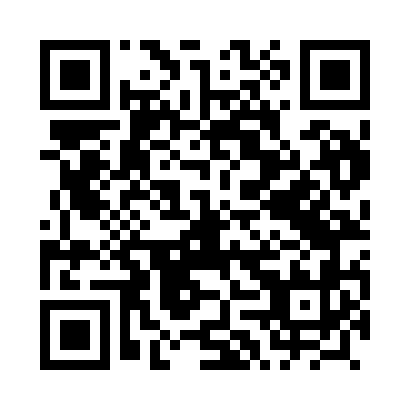 Prayer times for Konarskie, PolandWed 1 May 2024 - Fri 31 May 2024High Latitude Method: Angle Based RulePrayer Calculation Method: Muslim World LeagueAsar Calculation Method: HanafiPrayer times provided by https://www.salahtimes.comDateDayFajrSunriseDhuhrAsrMaghribIsha1Wed2:455:2112:495:578:1810:422Thu2:415:1912:495:588:2010:453Fri2:375:1712:495:598:2110:484Sat2:355:1512:496:008:2310:525Sun2:355:1312:496:018:2510:546Mon2:345:1112:486:028:2610:557Tue2:335:1012:486:038:2810:568Wed2:325:0812:486:048:3010:579Thu2:325:0612:486:058:3110:5710Fri2:315:0412:486:068:3310:5811Sat2:305:0312:486:078:3510:5912Sun2:305:0112:486:088:3610:5913Mon2:294:5912:486:098:3811:0014Tue2:284:5812:486:108:3911:0115Wed2:284:5612:486:118:4111:0116Thu2:274:5512:486:118:4211:0217Fri2:274:5312:486:128:4411:0318Sat2:264:5212:486:138:4511:0319Sun2:254:5112:486:148:4711:0420Mon2:254:4912:486:158:4811:0521Tue2:244:4812:486:168:5011:0522Wed2:244:4712:496:178:5111:0623Thu2:244:4512:496:178:5311:0724Fri2:234:4412:496:188:5411:0725Sat2:234:4312:496:198:5511:0826Sun2:224:4212:496:208:5711:0827Mon2:224:4112:496:218:5811:0928Tue2:224:4012:496:218:5911:1029Wed2:214:3912:496:229:0011:1030Thu2:214:3812:496:239:0211:1131Fri2:214:3712:506:239:0311:11